Customer Ergonomics Website WorkNote that the screen shot for each example below is actually a link to our client’s live websites which have been continuously updated since our initial work.Financial Services – Total site redevelopment; customer experience, competitive analysis, architecture, technology recommendations, design and implementation.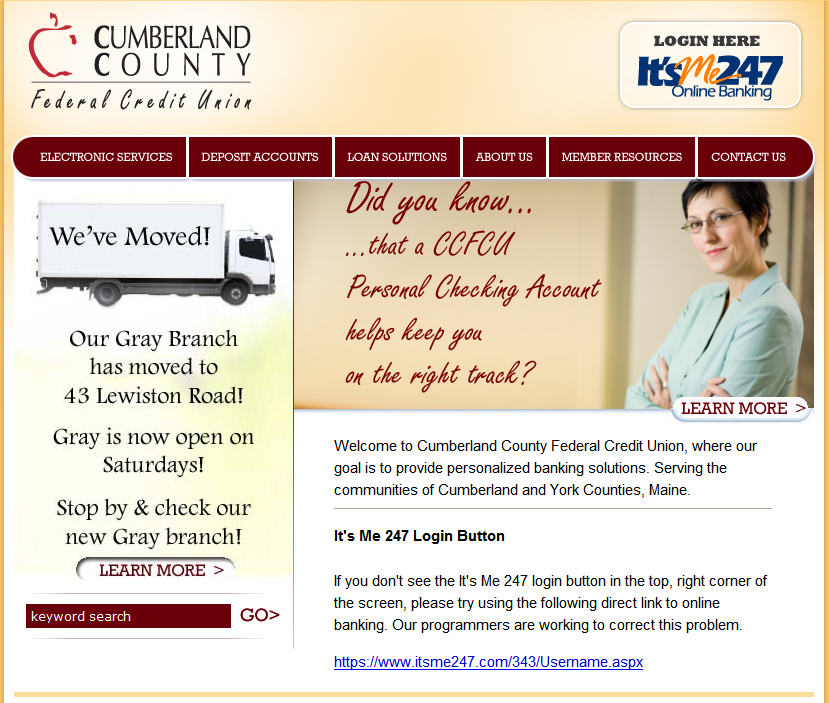 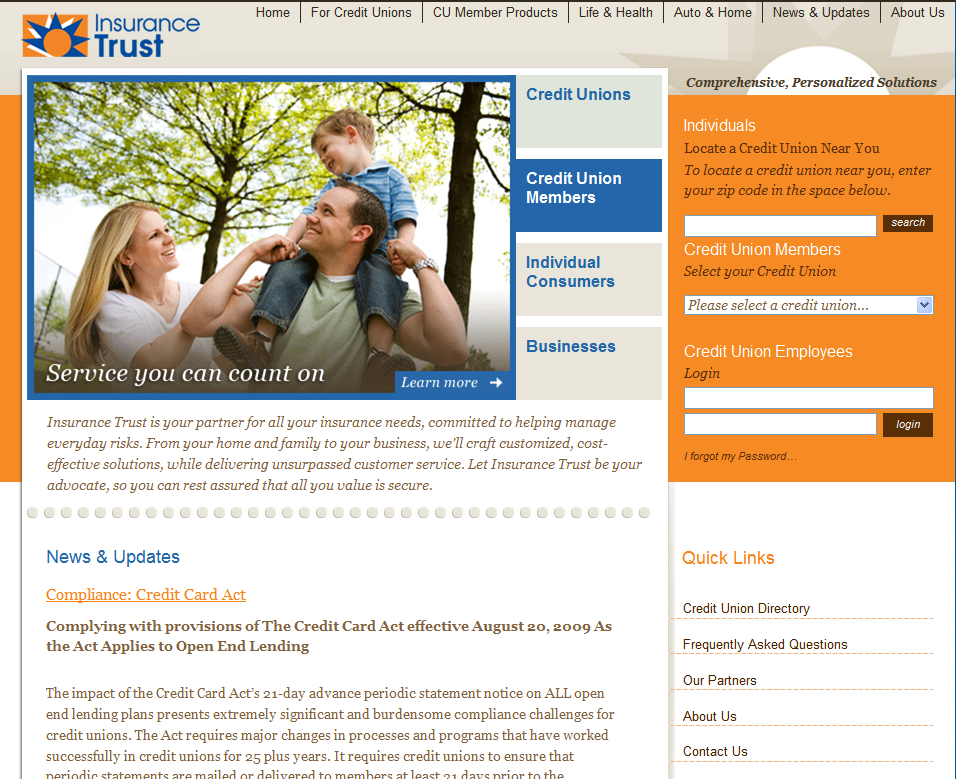 Medical Supply Company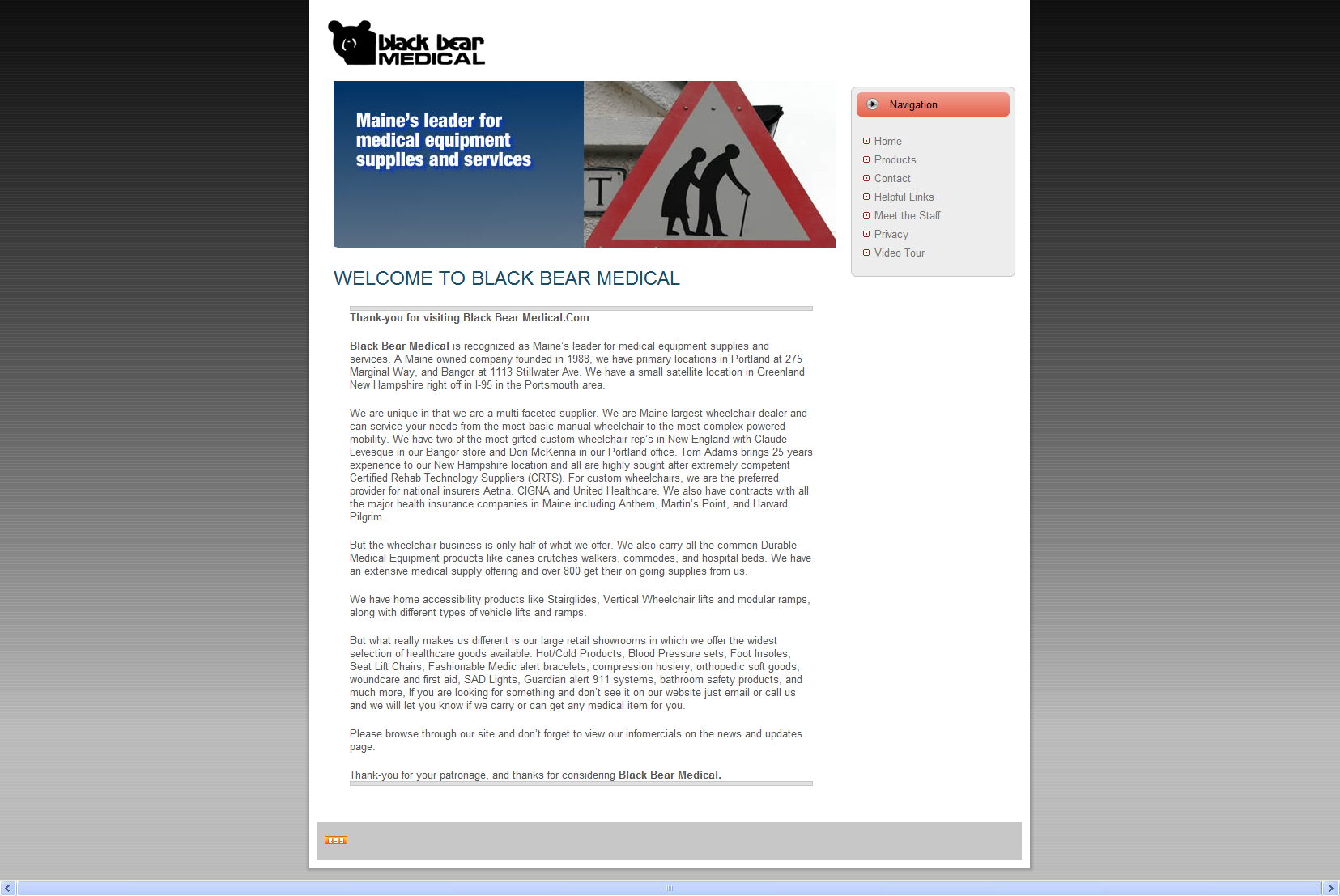 High End Luxury Good – Maine Distilleries; Total site redevelopment  for Cold River Vodka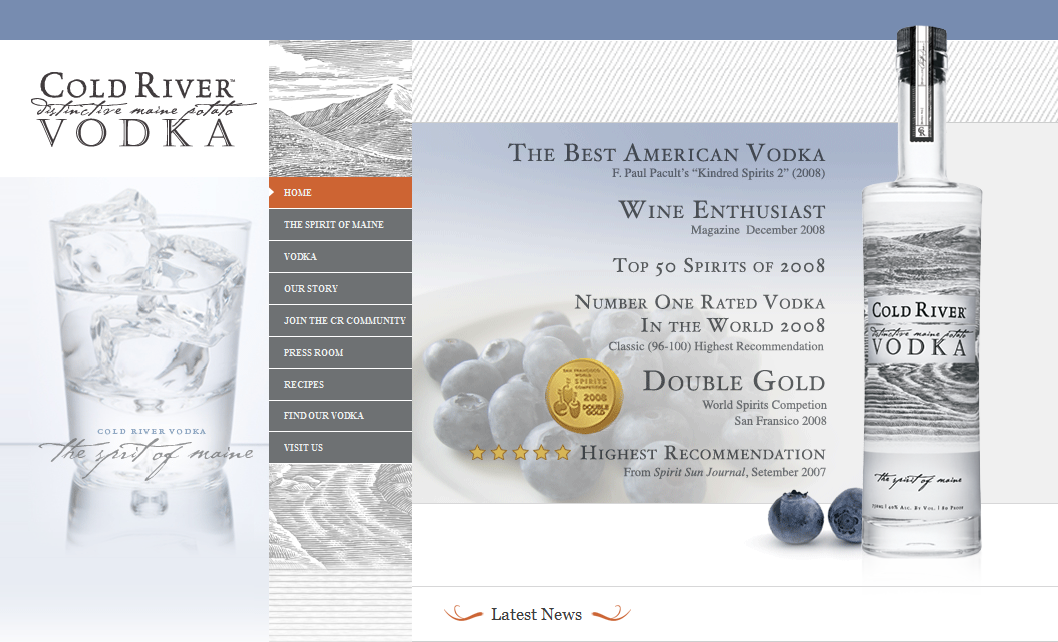 Travel SitesMahoosuc Guides – Cleaned up using their design and contents.  Visits skyrocketed.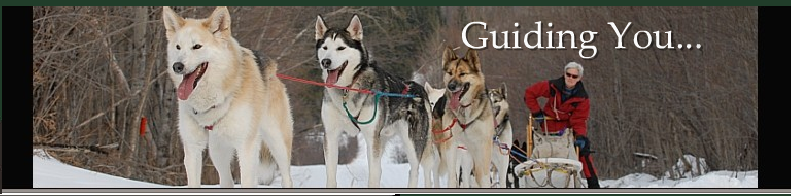 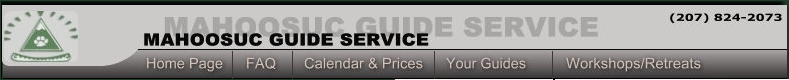 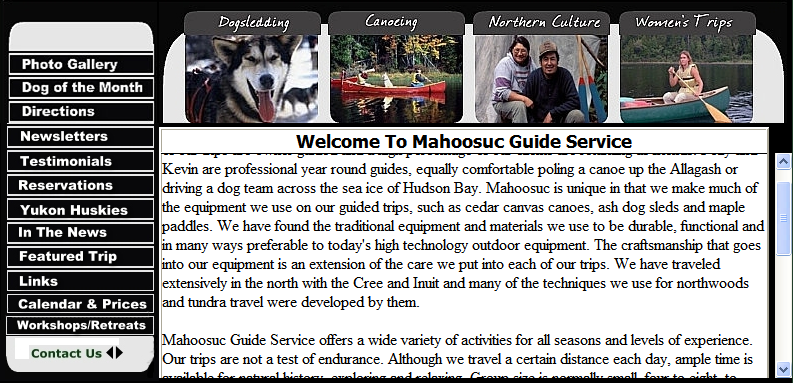 GORP – Great Outdoor Recreation Pages.  Early internet travel portal.  Created from scratch, beginning with customer research.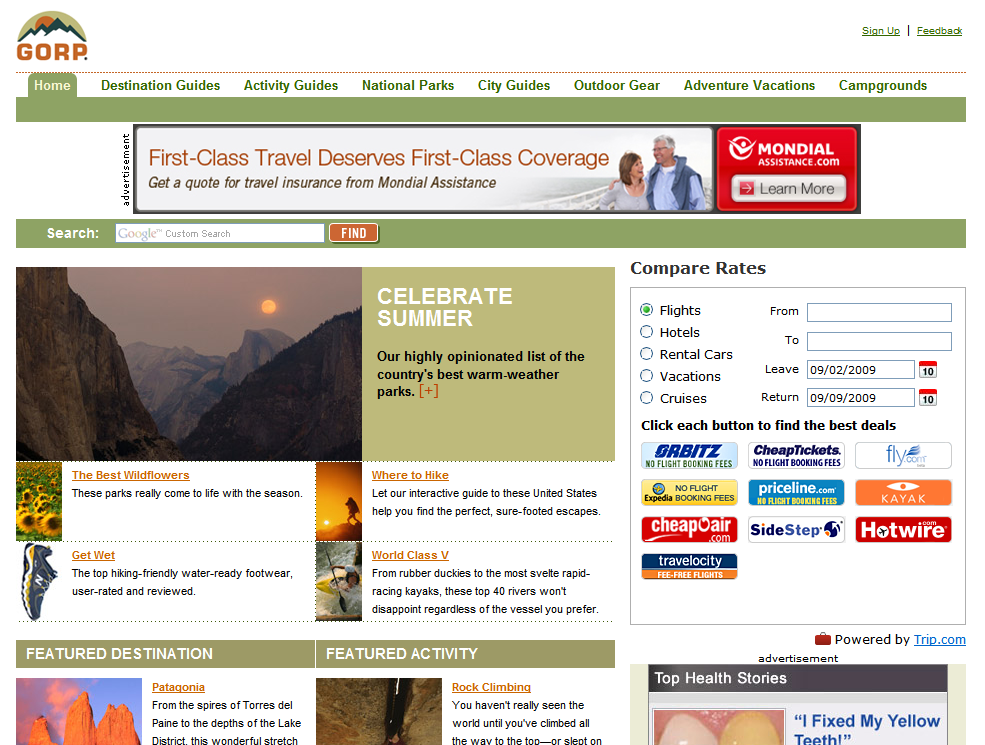 Maine Wilderness Guides –  Redesign & revision of old site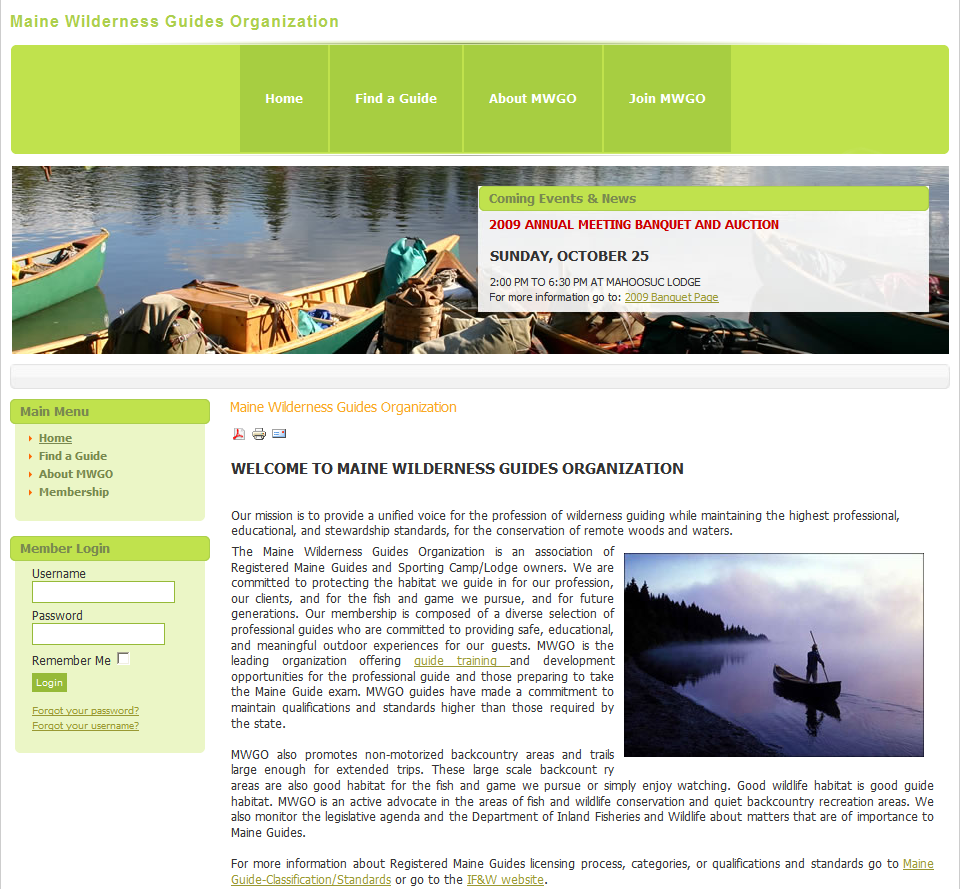 Hurley Travel Experts – Complete site rebuild.  Created user based Personas & Scenarios, conducted competitive review, wrote developer Request For Proposal, selected provider and managed entire site build – Graphics, Search Engine Keywords, User Experience (UX).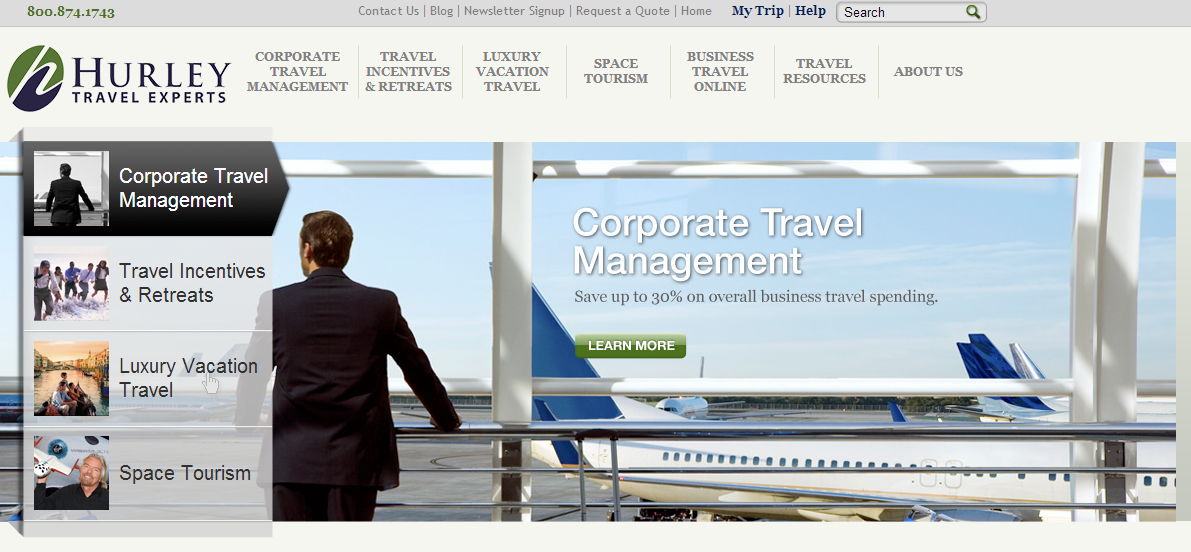 